    “22” март 2019 й.                                    № 85/1                                            “22”марта .     Подольск ауылы                                                                                              село ПодольскО создании территориальной рабочей группы при Администрациисельского поселения Таналыкский сельсовет муниципального района Хайбуллинский район Республики Башкортостан по сопровождению семейВ целях повышения эффективности межведомственного взаимодействия по профилактике семейного неблагополучия, создания условий для своевременного выявления семей, нуждающихся в поддержке, руководствуясь ч.6 ст.43 Федерального закона от 06 октября 2003 года № 131-ФЗ «Об общих принципах организации местного самоуправления в Российской Федерации», постановлением Администрации муниципального района Хайбуллинский район от 18 апреля 2018 года № 468 «О Координационном совете при Администрации муниципального района Хайбуллинский район», п.2 Выписки из протокола заседания Координационного совета при Администрации муниципального района Хайбуллинский район Республики Башкортостан по государственной семейной политике от 20 февраля 2019 года № 1, Уставом сельского поселения Таналыкский сельсовет муниципального района Хайбуллинский район Республики Башкортостан, Администрация сельского поселения Таналыкский сельсовет муниципального района Хайбуллинский район Республики Башкортостан  п о с т а н о в л я е т:1. Создать  территориальную рабочую группу по сопровождению семей при Администрации сельского поселения Таналыкский сельсовет муниципального района Хайбуллинский район  Республики Башкортостан  в составе согласно приложению №1. 2. Утвердить прилагаемое  Положение о территориальной рабочей группе при сельском  поселении Таналыкский сельсовет муниципального района Хайбуллинский район Республики Башкортостан по сопровождению семей (Приложение №2)           3. Контроль над исполнением настоящего постановления возложить  на управляющего делами сельского поселения Пономареву О.И.Глава сельского поселения                                    А.С.ЮзеевПриложение №1к постановлению Администрациисельского поселения Таналыкский сельсовет муниципального района Хайбуллинский район Республики Башкортостанот «22» марта 2019 г. № 85/1Составтерриториальной рабочей группы при Администрации сельского поселения Таналыкский сельсовет муниципального района Хайбуллинский район Республики Башкортостан по сопровождению семейБАШКОРТОСТАН РЕСПУБЛИКАһЫХӘЙБУЛЛА РАЙОНЫМУНИЦИПАЛЬ РАЙОНЫТАНАЛЫК АУЫЛ СОВЕТЫАУЫЛ БИЛӘМӘҺЕХАКИМИӘТМ. Ғәфүри  урамы, 16, Подольск  ауылы, 453805тел/факс (34758) 2-63-82e-mail: tanalik1@rambler.ru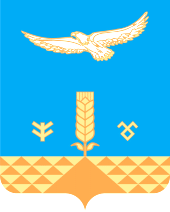 АДМИНИСТРАЦИЯсельского поселенияТАНАЛЫКСКИЙ сельсоветМУНИЦИПАЛЬНОГО РАЙОНА ХАЙБУЛЛИНСКИЙ РАЙОНРеспублики Башкортостанул.М.Гафури ,16 с. Подольск,453805тел/факс (34758) 2-63-82e-mail: tanalik1@rambler.ruОКПО 04281160,ОГРН 1020202037239, ИНН/КПП 0248000912/0248011001ОКПО 04281160,ОГРН 1020202037239, ИНН/КПП 0248000912/0248011001ОКПО 04281160,ОГРН 1020202037239, ИНН/КПП 0248000912/0248011001          КАРАР                                          ПОСТАНОВЛЕНИЕЮзеев Алик Сагитович- глава сельского поселения, председатель территориальной рабочей группыПономарева Ольга Ивановна- управляющий делами сельского поселенияАминева Людмила Петровна- специалист Администрации сельского поселенияЮнусов Азамат Рифович-директор МБОУ СОШ с.ПодольскАбсалямова Салима Биктимировна-заведующая МДОУ Детский сад «Солнышко» с.ПодольскГубайдуллина Зульфия Асмандияровна-врач Подольской СВАГалянова Маргарита Фаритовна-бухгалтер ООО «Родник»Юлуева Гульназ Улмаскуловна-заведующая сельским клубом с.ПодольскРахметова Люция Абдульмановна-председатель клуба «Агиней»Валитова Фильза Рифовна-заведуюшая филиалом МБОУ СОШ с.Подольск НОШ д.БакаловкаГалиастанова Халида Саматовна-библиотекарь сельской библиотеки д.БакаловкаКусякова Динара Фатхулловна- фельдшер д.БакаловкаКупцова Татьяна Ильинична-староста д.БакаловкаСаитова Алсу Камалетдиновна-заведующая МБОУ СОШ с.Мамбетово НОШ д.АдельГущина Гульдар Мухаметовна-фельдшер д.АдельКарасов Ишбулды Рыскалиевич-староста д.АдельТаймасова Рамиля Хатиповна- председатель клуба «Агиней»Субхангулов Рахим Рауфович-директор МБОУ ООШ д.ТаштугайНугуманова Лилия Ахметхужовна-фельдшер д.ТаштугайУтяшева Магинур Мурзабулатовна-заведующая сельским клубом д.ТаштугайСулейманова Гульназ Сабитяновна-заведуюшая филиалом МБОУ СОШ с.Подольск НОШ д.НовоукраинкаТулябаева Дина Марсовна-фельдшер д.НовоукраинкаАрсланова Салима Амангильдовна-заведующая сельским клубом д.НовоукраинкаТулибаева Лиза Мирдависовна-председатель женсовета д.НовоукраинкаЕфремова Надежда Ивановна-заведуюшая филиалом МБОУ СОШ с.Подольск НОШ с.СавельевкаСулейманова Вазира Галимьяновна-фельдшер с.СавельевкаВалиева Лидия Валетдиновна-заведующая сельским клубом с.СавельевкаКуватова Хусния Гизитдиновна-председатель женсоветаКуватова Нурслу Сабиржановна-староста с.Савельевка